Технологическая схема № 54взаимодействия ГАУ «МФЦ» и министерства социального развития Оренбургской области при предоставлении государственной услуги«Установление патронажа над совершеннолетними дееспособными гражданами»В случае изменения нормативно-правовой базы предоставления услуги, Орган вносит изменение в технологическую схему и направляет в МФЦ.Контактный телефон: 8 (3532) 77-21-96.Приложение № 1к Технологической схеме № 54Министру социальногоразвития Оренбургской областиТ.С.Самохинойот ___________________________(Ф.И.О. заявителя)______________________________(паспорт серии ___, номер ___, кем, когда выдан)__________________________________________(адрес места жительства)ЗАЯВЛЕНИЕВыражаю свое согласие на назначение моим помощником _____________________________________________________________________________(Ф.И.О. гр-на, который намерен совершать действия в интересах гр-на(ки), который(ая) не может__________________________________________________________________,самостоятельно осуществлять и защищать свои права и исполнять свои обязанности)в соответствии со ст. 41 Гражданского кодекса Российской Федерации, и прошу назначить его (её) моим помощником, т.к. я по состоянию здоровья не могу самостоятельно осуществлять и защищать свои права и исполнять свои обязанности.Я, _____________________________________________________________________,                                               (фамилия,  инициалы  заявителя)даю согласие на обработку и использование моих персональных данных, содержащихся в настоящем заявлении и в представленных документах.Дата                            								           ПодписьПриложение к заявлениюРезультат  услуги  прошу  предоставить  мне/представителю  (при наличиидоверенности) в виде:    (отметьте только один вариант)    ┌───┐    │   │ электронного документа, подписанного  уполномоченным  должностным    └───┘лицом с  использованием  квалифицированной электронной подписи (посредствомнаправления в личный кабинет интернет-портала www.gosuslugi.ru);    ┌───┐    │   │ документа на бумажном носителе в МФЦ.    └───┘    В  целях  регистрации  и  (или)   дальнейшего   информирования  о  ходеисполнения услуги (получения результата услуги) прошу:    ┌───┐    │   │ произвести  регистрацию  на  интернет-портале www.gosuslugi.ru (в    └───┘ЕСИА);    ┌───┐    │   │ восстановить  доступ  на  интернет-портале  www.gosuslugi.ru   (в    └───┘ЕСИА);    ┌───┐    │   │ подтвердить  регистрацию  учетной   записи   на  интернет-портале    └───┘www.gosuslugi.ru (в ЕСИА).    В  целях  регистрации  и  дальнейшего  информирования о ходе исполненияуслуги (получения результата услуги) указывается следующая информация:          ┌───┐┌───┐┌───┐ ┌───┐┌───┐┌───┐ ┌───┐┌───┐┌───┐ ┌───┐┌───┐    СНИЛС │   ││   ││   │-│   ││   ││   │-│   ││   ││   │-│   ││   │;          └───┘└───┘└───┘ └───┘└───┘└───┘ └───┘└───┘└───┘ └───┘└───┘    номер мобильного телефона в федеральном формате    ┌───┐┌───┐┌───┐┌───┐┌───┐┌───┐┌───┐┌───┐┌───┐┌───┐┌───┐    │   ││   ││   ││   ││   ││   ││   ││   ││   ││   ││   │;    └───┘└───┘└───┘└───┘└───┘└───┘└───┘└───┘└───┘└───┘└───┘    e-mail ______________________ (если имеется);    гражданство - Российская Федерация/____________________________________                                    (наименование иностранного государства)    В  случае, если документ, удостоверяющий личность, - паспорт гражданинаРФ:    серия, номер - ___ ___ __ __ __ __ __ __    кем выдан - ______________________________________________    дата выдачи - ____.____.______    код подразделения - ______________________________________    дата рождения - ____.____._______    место рождения - _________________________________________    В  случае, если документ, удостоверяющий личность, - паспорт гражданинаиностранного государства:    дата выдачи - ____.____._______    дата окончания срока действия - ____.____._______    Прошу   информировать  меня   о   ходе   исполнения  услуги  (получениирезультата   услуги)   через   единый   личный   кабинет   интернет-порталаwww.gosuslugi.ru   (для    заявителей,    зарегистрированных    в     ЕСИА)      ┌───┐┌───┐┌───┐ ┌───┐┌───┐┌───┐ ┌───┐┌───┐┌───┐ ┌───┐┌───┐СНИЛС │   ││   ││   │-│   ││   ││   │-│   ││   ││   │-│   ││   │      └───┘└───┘└───┘ └───┘└───┘└───┘ └───┘└───┘└───┘ └───┘└───┘    (отметьте только один вариант)    ____ ДА               ____ НЕТ    ЗАЯВИТЕЛЬ    __________________________     ____________________       (подпись заявителя)          (фамилия инициалы)Приложение № 2 к Технологической схеме № 54Министру социальногоразвития Оренбургской областиТ.С.Самохинойот ___________________________(Ф.И.О. заявителя)______________________________   (паспорт серии ___, номер ___, кем, когда выдан)__________________________________________(адрес места жительства)ЗАЯВЛЕНИЕВыражаю свое согласие на назначение меня помощником                          совершеннолетнего(ей) дееспособного(ой) гражданина(ки) _____________________________________________________________________________(Ф.И.О. гр-на(ки), который(ая) по состоянию здоровья не может__________________________________________________________________,самостоятельно осуществлять и защищать свои права и исполнять свои обязанности)в соответствии со ст. 41 Гражданского кодекса Российской Федерации, и прошу назначить меня его (её) помощником, т.к. по состоянию здоровья он (она) не может самостоятельно осуществлять и защищать свои права и исполнять свои обязанности.Я, ___________________________________________________________________,(фамилия, инициалы заявителя)даю согласие на обработку и использование моих персональных данных, содержащихся в настоящем заявлении и в представленных документах.Дата                                                                                                                                     ПодписьПриложение к заявлению    Результат  услуги  прошу  предоставить  мне/представителю  (при наличиидоверенности) в виде:    (отметьте только один вариант)    ┌───┐    │   │ электронного документа, подписанного  уполномоченным  должностным    └───┘лицом с  использованием  квалифицированной электронной подписи (посредствомнаправления в личный кабинет интернет-портала www.gosuslugi.ru);    ┌───┐    │   │ документа на бумажном носителе в МФЦ.    └───┘    В  целях  регистрации  и  (или)   дальнейшего   информирования  о  ходеисполнения услуги (получения результата услуги) прошу:    ┌───┐    │   │ произвести  регистрацию  на  интернет-портале www.gosuslugi.ru (в    └───┘ЕСИА);    ┌───┐    │   │ восстановить  доступ  на  интернет-портале  www.gosuslugi.ru   (в    └───┘ЕСИА);    ┌───┐    │   │ подтвердить  регистрацию  учетной   записи   на  интернет-портале    └───┘www.gosuslugi.ru (в ЕСИА).    В  целях  регистрации  и  дальнейшего  информирования о ходе исполненияуслуги (получения результата услуги) указывается следующая информация:          ┌───┐┌───┐┌───┐ ┌───┐┌───┐┌───┐ ┌───┐┌───┐┌───┐ ┌───┐┌───┐    СНИЛС │   ││   ││   │-│   ││   ││   │-│   ││   ││   │-│   ││   │;          └───┘└───┘└───┘ └───┘└───┘└───┘ └───┘└───┘└───┘ └───┘└───┘    номер мобильного телефона в федеральном формате    ┌───┐┌───┐┌───┐┌───┐┌───┐┌───┐┌───┐┌───┐┌───┐┌───┐┌───┐    │   ││   ││   ││   ││   ││   ││   ││   ││   ││   ││   │;    └───┘└───┘└───┘└───┘└───┘└───┘└───┘└───┘└───┘└───┘└───┘    e-mail ______________________ (если имеется);    гражданство - Российская Федерация/____________________________________                                    (наименование иностранного государства)    В  случае, если документ, удостоверяющий личность, - паспорт гражданинаРФ:    серия, номер - ___ ___ __ __ __ __ __ __    кем выдан - ______________________________________________    дата выдачи - ____.____.______    код подразделения - ______________________________________    дата рождения - ____.____._______    место рождения - _________________________________________    В  случае, если документ, удостоверяющий личность, - паспорт гражданинаиностранного государства:    дата выдачи - ____.____._______    дата окончания срока действия - ____.____._______    Прошу   информировать  меня   о   ходе   исполнения  услуги  (получениирезультата   услуги)   через   единый   личный   кабинет   интернет-порталаwww.gosuslugi.ru   (для    заявителей,    зарегистрированных    в     ЕСИА)      ┌───┐┌───┐┌───┐ ┌───┐┌───┐┌───┐ ┌───┐┌───┐┌───┐ ┌───┐┌───┐СНИЛС │   ││   ││   │-│   ││   ││   │-│   ││   ││   │-│   ││   │      └───┘└───┘└───┘ └───┘└───┘└───┘ └───┘└───┘└───┘ └───┘└───┘    (отметьте только один вариант)    ____ ДА               ____ НЕТ    ЗАЯВИТЕЛЬ    __________________________     ____________________       (подпись заявителя)          (фамилия инициалы)Приложение № 3к Технологической схеме № 54Министру социального развития Оренбургской областиТ.С.Самохинойот Иванова Ивана Ивановича, гражданина Российской Федерации, паспорт серии 00 00, № 000000, выдан ОВД Дзержинского района города Оренбурга, 01.12.2004 г., проживающего по адресу: Оренбургская область,                      город Оренбург, улица Брестская,                     дом № 1, квартира № 1.ЗАЯВЛЕНИЕВыражаю свое согласие на назначение моим помощником Петрова Петра Петровича в соответствии со ст. 41 Гражданского кодекса Российской Федерации, и прошу назначить его моим помощником, т.к. я по состоянию здоровья не могу самостоятельно осуществлять и защищать свои права и исполнять свои обязанности.Я, ___________________________Иванов И.И._______________________________,(фамилия, инициалы заявителя)даю согласие на обработку и использование моих персональных данных, содержащихся в настоящем заявлении и в представленных документах.01.01.2016											 ИвановПриложение № 4к Технологической схеме №54Министру социального развития Оренбургской областиТ.С.Самохинойот Петрова Петра Петровича, гражданина Российской Федерации, паспорт серии 00 00, № 000000, выдан ОВД Дзержинского района города Оренбурга, 04.04.2004 г., проживающего по адресу: Оренбургская область,                      город Оренбург, улица Дружбы,                     дом № 4, квартира № 4.ЗАЯВЛЕНИЕВыражаю свое согласие на назначение меня помощником                          совершеннолетнего дееспособного гражданина Иванова Ивана Ивановича, в соответствии со ст. 41 Гражданского кодекса Российской Федерации, и прошу назначить меня его помощником, т.к. я по состоянию здоровья он не может самостоятельно осуществлять и защищать свои права и исполнять свои обязанности.Я, ___________________________________Петров П.П._______________________,(фамилия, инициалы заявителя)даю согласие на обработку и использование моих персональных данных, содержащихся в настоящем заявлении и в представленных документах.01.01.2016											  ПетровПриложение № 5к Технологической схеме № 54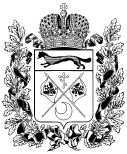 Во исполнение статьи 41 Гражданского кодекса РФ, статьи 3 Закона Оренбургской области от 06.03.1998 года № 256/76-ОЗ «Об организации работы органов опеки и попечительства Оренбургской области»:1. Установить в интересах ______________________________________ (Ф.И.О. гр-на, который по состоянию здоровья не способен__________________________________________________________________самостоятельно осуществлять и защищать свои права и исполнять свои обязанности)19__ г.р. (паспорт серии _____ № ______, выдан ______________________), проживающего(ей) по адресу: ________________________________________, по состоянию здоровья не способного(ой) самостоятельно осуществлять и защищать свои права и исполнять свои обязанности, патронаж.2. Назначить помощником _____________________________________, .(Ф.И.О. помощника)19__ г.р. (паспорт серии _____ № ______, выдан ______________________), проживающего(ей) по адресу: ________________________________________.3. ____________________ в течение одного месяца со дня установления      (Ф.И.О. помощника)патронажа представить в отдел опеки и попечительства управления по реализации социальных и жилищных гарантий министерства социального развития Оренбургской области копию договора (поручения, доверительного управления имуществом или иного договора),                                                заключенного с ____________________________________________________.(Ф.И.О. гр-на, в отношении которого установлен патронаж)4. Обеспечить выдачу настоящего распоряжения назначенному помощнику.5 Контроль за исполнением настоящего распоряжения возложить на начальника отдела опеки и попечительства управления по реализации социальных и жилищных гарантий министерства социального развития Оренбургской области Ф.И.О.Должность				подпись			        инициалы, фамилия                                           М.П.	Приложение № 6к Технологической схеме № 54Уважаемые ______________________!                        (имя отчество заявителей)Ваши заявления об установлении патронажа и назначении помощника в отношении _______________________________________________________(Ф.И.О. совершеннолетнего дееспособного гр-на (ки), который нуждается в __________________________ рассмотрено.             установлении патронажа)Органом опеки и попечительства принято решение об отказе в установлении патронажа и назначении _________________________________             (Ф.И.О. кандидата в помощники)помощником в связи с ______________________________________________.              (указать причины отказа)Должность										        подписьОбщие сведения об услугеОбщие сведения об услугеОбщие сведения об услугеОбщие сведения об услугеОбщие сведения об услугеНаименование Органа, ответственного за организацию предоставления услугиНаименование Органа, ответственного за организацию предоставления услугиНаименование Органа, ответственного за организацию предоставления услугиМинистерство социального развития Оренбургской областиМинистерство социального развития Оренбургской областиПолное наименование услугиПолное наименование услугиПолное наименование услугиУстановление патронажа над совершеннолетними дееспособными гражданамиУстановление патронажа над совершеннолетними дееспособными гражданамиКраткое наименование услугиКраткое наименование услугиКраткое наименование услугиОтсутствуетОтсутствуетПеречень подуслуг в рамках услугиПеречень подуслуг в рамках услугиПеречень подуслуг в рамках услугиОтсутствуетОтсутствуетНормативно-правовая база предоставления услугиНормативно-правовая база предоставления услугиНормативно-правовая база предоставления услугиГражданский кодекс Российской Федерации                        (часть первая) от 30.11.1994 г. № 51-ФЗ («Собрание законодательства РФ», 05.12.1994, № 32, ст. 3301; «Российская газета», № 238-239, 08.12.1994);Гражданский кодекс Российской Федерации                        (часть первая) от 30.11.1994 г. № 51-ФЗ («Собрание законодательства РФ», 05.12.1994, № 32, ст. 3301; «Российская газета», № 238-239, 08.12.1994);Нормативно-правовая база предоставления услугиНормативно-правовая база предоставления услугиНормативно-правовая база предоставления услугиЗакон Оренбургской области от 06.03.1998 г.                                № 256/76-ОЗ «Об организации работы органов опеки и попечительства Оренбургской области» («Бюллетень Законодательного Собрания Оренбургской области», 25.02.1998 (28 заседание); «Южный Урал», 17.03.1998, с. 3);Закон Оренбургской области от 06.03.1998 г.                                № 256/76-ОЗ «Об организации работы органов опеки и попечительства Оренбургской области» («Бюллетень Законодательного Собрания Оренбургской области», 25.02.1998 (28 заседание); «Южный Урал», 17.03.1998, с. 3);Нормативно-правовая база предоставления услугиНормативно-правовая база предоставления услугиНормативно-правовая база предоставления услугиПриказ министерства социального развития Оренбургской области от 01.03.2018 г. № 147 «Об утверждении административного регламента предоставления государственной услуги: «Установление патронажа над совершеннолетними дееспособными гражданами».Приказ министерства социального развития Оренбургской области от 01.03.2018 г. № 147 «Об утверждении административного регламента предоставления государственной услуги: «Установление патронажа над совершеннолетними дееспособными гражданами».Сведения об услугеСведения об услугеСведения об услугеСведения об услугеСведения об услугеСрок предоставленияСрок предоставленияСрок предоставленияВ течение не более одного месяца с момента предоставления документов.В течение не более одного месяца с момента предоставления документов.Документы, являющиеся результатом предоставления услугиДокументы, являющиеся результатом предоставления услугиДокументы, являющиеся результатом предоставления услуги1) Решение о предоставлении государственной услуги (Приложение № 5 к Технологической схеме – акт органа опеки и попечительства об установлении патронажа и назначении помощника;2) Решение об отказе в предоставлении государственной услуги (Приложение № 6 к Технологической схеме– уведомление об отказе в установлении патронажа и назначении помощника с изложением причин отказа).1) Решение о предоставлении государственной услуги (Приложение № 5 к Технологической схеме – акт органа опеки и попечительства об установлении патронажа и назначении помощника;2) Решение об отказе в предоставлении государственной услуги (Приложение № 6 к Технологической схеме– уведомление об отказе в установлении патронажа и назначении помощника с изложением причин отказа).Способы получения документов, являющихся результатами предоставления услугиСпособы получения документов, являющихся результатами предоставления услугиСпособы получения документов, являющихся результатами предоставления услуги1) через МФЦ1) через МФЦСведения о наличии платы за предоставление услугиСведения о наличии платы за предоставление услугиСведения о наличии платы за предоставление услугиБесплатноБесплатноСведения о заявителях, имеющих право на получение услуги, документы удостоверяющие личность.Сведения о заявителях, имеющих право на получение услуги, документы удостоверяющие личность.Сведения о заявителях, имеющих право на получение услуги, документы удостоверяющие личность.Совершеннолетние дееспособные граждане;совершеннолетние дееспособные граждане, которые по состоянию здоровья не способны самостоятельно осуществлять и защищать свои права исполнять свои обязанностиОт имени заявителей могут выступать их представители, имеющие право в соответствии с законодательством Российской Федерации либо в силу наделения их в порядке, установленном законодательством Российской Федерации, полномочиями выступать от их имени.Совершеннолетние дееспособные граждане;совершеннолетние дееспособные граждане, которые по состоянию здоровья не способны самостоятельно осуществлять и защищать свои права исполнять свои обязанностиОт имени заявителей могут выступать их представители, имеющие право в соответствии с законодательством Российской Федерации либо в силу наделения их в порядке, установленном законодательством Российской Федерации, полномочиями выступать от их имени.Документы, предоставляемые заявителем, для получения государственной услугиДокументы, предоставляемые заявителем, для получения государственной услугиДокументы, предоставляемые заявителем, для получения государственной услугиЗаявления (Приложение № 1, 2 к Технологической схеме, образец заполнения - Приложение № 3, 4 к Технологической схеме),Документы, удостоверяющие личность:паспорт гражданина РФ (стр. 3-4, и страница с отметкой о последней записи о регистрации по месту жительства);3) медицинское заключение лечебного учреждения о состоянии здоровья совершеннолетнего дееспособного гражданина, который по состоянию здоровья не способен самостоятельно осуществлять свои права и исполнять свои обязанности, подтверждающее необходимость установления патронажа;4) справки от врача-нарколога, врача-психиатра об отсутствии у гражданина, желающего установить патронаж над дееспособным гражданином, который по состоянию здоровья не способен самостоятельно осуществлять и защищать свои права и исполнять свои обязанности, психического и наркологического заболеваний;5) документ, подтверждающий полномочия на осуществление действий от имени заявителя (для представителя заявителя).Документы, указанные в пунктах с 2, 5 могут быть предоставлены в копиях, заверенных  в порядке, установленном законодательствомЗаявления (Приложение № 1, 2 к Технологической схеме, образец заполнения - Приложение № 3, 4 к Технологической схеме),Документы, удостоверяющие личность:паспорт гражданина РФ (стр. 3-4, и страница с отметкой о последней записи о регистрации по месту жительства);3) медицинское заключение лечебного учреждения о состоянии здоровья совершеннолетнего дееспособного гражданина, который по состоянию здоровья не способен самостоятельно осуществлять свои права и исполнять свои обязанности, подтверждающее необходимость установления патронажа;4) справки от врача-нарколога, врача-психиатра об отсутствии у гражданина, желающего установить патронаж над дееспособным гражданином, который по состоянию здоровья не способен самостоятельно осуществлять и защищать свои права и исполнять свои обязанности, психического и наркологического заболеваний;5) документ, подтверждающий полномочия на осуществление действий от имени заявителя (для представителя заявителя).Документы, указанные в пунктах с 2, 5 могут быть предоставлены в копиях, заверенных  в порядке, установленном законодательствомСостав, последовательность и сроки выполнения административных процедур, требования к порядку их выполнения сотрудниками МФЦ и Органа (при бумажном документообороте)Состав, последовательность и сроки выполнения административных процедур, требования к порядку их выполнения сотрудниками МФЦ и Органа (при бумажном документообороте)Состав, последовательность и сроки выполнения административных процедур, требования к порядку их выполнения сотрудниками МФЦ и Органа (при бумажном документообороте)Состав, последовательность и сроки выполнения административных процедур, требования к порядку их выполнения сотрудниками МФЦ и Органа (при бумажном документообороте)Состав, последовательность и сроки выполнения административных процедур, требования к порядку их выполнения сотрудниками МФЦ и Органа (при бумажном документообороте)№ п/пИсполнительНаименование процедурНаименование процедурСроки выполнения1.Сотрудник МФЦУстанавливает личность заявителя (его представителя) на основании документов, удостоверяющих личность.Устанавливает личность заявителя (его представителя) на основании документов, удостоверяющих личность.В момент обращения1.Сотрудник МФЦПроверяет комплектность документов в соответствии с перечнем необходимых документов.Проверят наличие обязательных реквизитов (печати и подписи, дата выдачи) на представленных документах, срок действия представленных документов.Проверяет комплектность документов в соответствии с перечнем необходимых документов.Проверят наличие обязательных реквизитов (печати и подписи, дата выдачи) на представленных документах, срок действия представленных документов.В момент обращения1.Сотрудник МФЦРаспечатывает бланки заявлений и предлагает заявителям собственноручно заполнить их. Изготавливает копии с представленных документов и заверяет их в установленном законодательством порядке.Распечатывает бланки заявлений и предлагает заявителям собственноручно заполнить их. Изготавливает копии с представленных документов и заверяет их в установленном законодательством порядке.В момент обращения1.Сотрудник МФЦОценивает полноту оформления заявлений.Оценивает полноту оформления заявлений.В момент обращения1.Сотрудник МФЦПринимает заявления.Принимает заявления.В момент обращения1.Сотрудник МФЦОтказывает в приеме заявления, в случае:неполного перечня документов;текст заявления не поддается прочтению;не указаны: фамилия, имя, адрес заявителя;в обращении содержатся нецензурные либо оскорбительные выражения, угрозы жизни, здоровью и имуществу работников уполномоченного органа, а также членам их семьи.Отказывает в приеме заявления, в случае:неполного перечня документов;текст заявления не поддается прочтению;не указаны: фамилия, имя, адрес заявителя;в обращении содержатся нецензурные либо оскорбительные выражения, угрозы жизни, здоровью и имуществу работников уполномоченного органа, а также членам их семьи.В момент обращения1.Сотрудник МФЦРегистрирует заявку (создает заявку в АИС МФЦ с указанием данных заявителя и представленных им документов).Регистрирует заявку (создает заявку в АИС МФЦ с указанием данных заявителя и представленных им документов).В момент обращения1.Сотрудник МФЦРаспечатывает из АИС МФЦ расписку в 2 экз. и заявление в 1 экз., в которых проставляется подпись заявителя и сотрудника МФЦ.Распечатывает из АИС МФЦ расписку в 2 экз. и заявление в 1 экз., в которых проставляется подпись заявителя и сотрудника МФЦ.В момент обращения1.Сотрудник МФЦВыдает расписку заявителю о приеме и регистрации заявления. Возвращает оригиналы документов.Выдает расписку заявителю о приеме и регистрации заявления. Возвращает оригиналы документов.В момент обращения1.Сотрудник МФЦИнформирует заявителя о сроках получения результата оказания услуги. Информирует заявителя о сроках получения результата оказания услуги. В момент обращения1.Сотрудник МФЦСформированное дело откладывает для последующего составления реестра принятых дел.Сформированное дело откладывает для последующего составления реестра принятых дел.В момент обращения2.Сотрудник МФЦ ответственный за передачу дел в ОрганПередает заявления и документы на бумажном носителе пофамильно по акту приема-передачи в Орган (специалисту по опеке и попечительству по месту жительства совершеннолетнего дееспособного гражданина, который по состоянию здоровья не способен самостоятельно осуществлять и защищать свои права и исполнять свои обязанности, или специалисту по опеке и попечительству по месту подачи заявления (экстерриториальный принцип) - адреса указаны в Приложении № 4 к Соглашению).Передает заявления и документы на бумажном носителе пофамильно по акту приема-передачи в Орган (специалисту по опеке и попечительству по месту жительства совершеннолетнего дееспособного гражданина, который по состоянию здоровья не способен самостоятельно осуществлять и защищать свои права и исполнять свои обязанности, или специалисту по опеке и попечительству по месту подачи заявления (экстерриториальный принцип) - адреса указаны в Приложении № 4 к Соглашению).Не позднее следующего рабочего дня после приема заявки3.Сотрудник ОрганаПринимает пакет документов по акту приема-передачи от МФЦ.Принимает пакет документов по акту приема-передачи от МФЦ.В день получения3.Сотрудник ОрганаРегистрирует заявление.Регистрирует заявление.В день получения3.Сотрудник ОрганаПроверяет подлинность, полноту и правильность представленных документов, формирует личное дело.Проверяет подлинность, полноту и правильность представленных документов, формирует личное дело.В день получения3.Сотрудник ОрганаОпределяет право заявителя на предоставление государственной услуги.Определяет право заявителя на предоставление государственной услуги.В течение не более одного месяца со дня регистрации заявления и документов в Органе3.Сотрудник ОрганаОформляет и регистрирует распоряжение о назначении помощником либо письмо министерства социального развития Оренбургской области об отказе в установлении патронажа и назначении помощника и передает по акту приема-передачи в МФЦ.Оформляет и регистрирует распоряжение о назначении помощником либо письмо министерства социального развития Оренбургской области об отказе в установлении патронажа и назначении помощника и передает по акту приема-передачи в МФЦ.В течение не более одного месяца со дня регистрации заявления и документов в Органе3.Сотрудник ОрганаКопии документов подлежат хранению в установленном законодательством порядке.Копии документов подлежат хранению в установленном законодательством порядке.В течение не более одного месяца со дня регистрации заявления и документов в Органе4Сотрудник МФЦ ответственный за передачу дел Принимает переданные документы в соответствии с актом приема-передачи, вносит информацию в АИС МФЦ о поступлении документов, передает на выдачу.Принимает переданные документы в соответствии с актом приема-передачи, вносит информацию в АИС МФЦ о поступлении документов, передает на выдачу.Не позднее следующего рабочего дня после получения из Органа5Сотрудник МФЦУведомляет заявителя о получении результата предоставления государственной услуги.Уведомляет заявителя о получении результата предоставления государственной услуги.Не позднее следующего рабочего дня после получения из Органа6Специалист выдачи МФЦВыдает результат оказания услуги заявителю (представителю заявителя) при предъявлении расписки и документа, удостоверяющего его личность.В предъявленной расписке заявитель проставляет дату и подпись получения документов.Расписка с подписью заявителя о получении документов хранится в МФЦ.Выдает результат оказания услуги заявителю (представителю заявителя) при предъявлении расписки и документа, удостоверяющего его личность.В предъявленной расписке заявитель проставляет дату и подпись получения документов.Расписка с подписью заявителя о получении документов хранится в МФЦ.В момент обращения7Специалист выдачи МФЦЕсли заявитель не обратился за результатом предоставления государственной услуги, документы направляются в Орган (специалисту по опеке и попечительству по месту жительства совершеннолетнего дееспособного гражданина, который по состоянию здоровья не способен самостоятельно осуществлять и защищать свои права и исполнять свои обязанности) по акту приема-передачи.Если заявитель не обратился за результатом предоставления государственной услуги, документы направляются в Орган (специалисту по опеке и попечительству по месту жительства совершеннолетнего дееспособного гражданина, который по состоянию здоровья не способен самостоятельно осуществлять и защищать свои права и исполнять свои обязанности) по акту приема-передачи.Через три месяца после получения результата из ОрганаМИНИСТЕРСТВОСОЦИАЛЬНОГО развития ОРЕНБУРГСКОЙ ОБЛАСТИ(Минсоцразвития Оренбургской области)распоряжение              _____________                                                                       №__________МИНИСТЕРСТВОСОЦИАЛЬНОГО развития ОРЕНБУРГСКОЙ ОБЛАСТИ(Минсоцразвития Оренбургской области)ул. Терешковой, д. . Оренбург, 460006телефон: (3532) 77-33-38;   факс: (3532) 77-34-89http://www.msr.orb.ru;  e-mail: szn@mail.orb.ru(Ф.И.О. заявителей, домашний адрес)__________________ № ________________На №  _____________ от ________________